Mini-Maps and Weather Station Models	CITY_________________________________		NAME______________________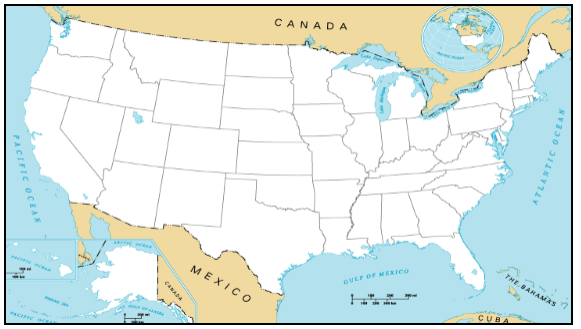 